Referral Form – Aigburth Drive 			 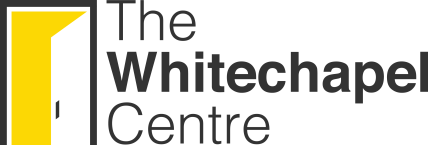 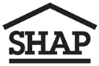 (Please complete all sections with as much Information as possible)                                                   Please tell us about your current circumstances by answering the questions below: -By signing this document you are agreeing to the following; To this referral being madeTo engage with the support on offer from the service that accommodates youThe statement- “I can confirm that the information given within this referral is, to the best of my knowledge, true and accurate.”Agency Referrals(Signed on behalf of referring agency)Name: Signature: Date: Client signature (Or representative if client is unable to sign)Name: Signature: Date: Name: Date of birth:  Age: Referrers Name: Agency: Tel’ Number: Date of referral:Ethnic Origin:                            NI number: Are you a British citizen? Is the prospective tenant an asylum seeker & subject to UK immigration rule? Current Address: Tenure/type (e.g. private rented/hostel/housing assoc.): Date You Moved In: Telephone Number : Income Details : (please provide details of current income and benefit entitlement including details of any income from pensions) Do you have any requirements when services undertake an assessment? (For example; wheelchair access, language barrier, hearing loop, large print documentation etc.) If yes please state what your requirements are.Does you have support needs linked to attending appointments?    Yes   No   If ‘yes’ will the referrer accompany the applicant to the assessment?           Yes   No  What is your gender? Male          Female          Transgender        Prefer not to say  How would you describe your sexuality? Gay male         Lesbian         Straight/ heterosexual        Bisexual          Other             Prefer not to say                 Do you consider yourself to have a disability?  Yes          No          Prefer not to say        If you have indicated ‘yes’ please state the nature of you disability.If you have indicated ‘yes’ please state the nature of you disability.If you have indicated ‘yes’ please state the nature of you disability.Please give details of your housing history. (last 2 years- Please continue on a separate sheet)Please give details of your housing history. (last 2 years- Please continue on a separate sheet)Please give details of your housing history. (last 2 years- Please continue on a separate sheet)Please give details of your housing history. (last 2 years- Please continue on a separate sheet)Please give details of your housing history. (last 2 years- Please continue on a separate sheet)Last addressAddress:Postcode:Date from:Date to:Reason for leaving; Last addressLandlord: Support provider: Support provider: Do you owe arrears?Yes      No If so how much:Please give details of your housing history. (last 2 years- Please continue on a separate sheet)Please give details of your housing history. (last 2 years- Please continue on a separate sheet)Please give details of your housing history. (last 2 years- Please continue on a separate sheet)Please give details of your housing history. (last 2 years- Please continue on a separate sheet)Please give details of your housing history. (last 2 years- Please continue on a separate sheet)Previous addressAddress:Postcode:Date from:Date to:Reason for leaving; Previous addressLandlord: Support provider: Support provider: Do you owe arrears?Yes      No If so how much:Please give details of your housing history. (last 2 years- Please continue on a separate sheet)Please give details of your housing history. (last 2 years- Please continue on a separate sheet)Please give details of your housing history. (last 2 years- Please continue on a separate sheet)Please give details of your housing history. (last 2 years- Please continue on a separate sheet)Please give details of your housing history. (last 2 years- Please continue on a separate sheet)Previous addressAddress:Postcode:Date from:Date to:Reason for leaving; Previous addressLandlord: Support provider: Support provider: Do you owe arrears?Yes      No If so how much:Why do you need to move from your current accommodation?                Please provide information about your current housing circumstances in the space below:Why do you need to move from your current accommodation?                Please provide information about your current housing circumstances in the space below:Why do you need to move from your current accommodation?                Please provide information about your current housing circumstances in the space below:Why do you need to move from your current accommodation?                Please provide information about your current housing circumstances in the space below:Why do you need to move from your current accommodation?                Please provide information about your current housing circumstances in the space below:Why do you need to move from your current accommodation?                Please provide information about your current housing circumstances in the space below:Why do you need to move from your current accommodation?                Please provide information about your current housing circumstances in the space below:Why do you need to move from your current accommodation?                Please provide information about your current housing circumstances in the space below:Are you registered on Property Pool Plus?        YES         NO            If ‘no’ please provide further details as to why:Are you registered on Property Pool Plus?        YES         NO            If ‘no’ please provide further details as to why:Are you registered on Property Pool Plus?        YES         NO            If ‘no’ please provide further details as to why:Are you registered on Property Pool Plus?        YES         NO            If ‘no’ please provide further details as to why:Are you registered on Property Pool Plus?        YES         NO            If ‘no’ please provide further details as to why:Are you registered on Property Pool Plus?        YES         NO            If ‘no’ please provide further details as to why:Are you registered on Property Pool Plus?        YES         NO            If ‘no’ please provide further details as to why:Are you registered on Property Pool Plus?        YES         NO            If ‘no’ please provide further details as to why:Are you currently involved in any education, employment or training?    YES         NO     If ‘yes’ please specify:        Are you currently involved in any education, employment or training?    YES         NO     If ‘yes’ please specify:        Are you currently involved in any education, employment or training?    YES         NO     If ‘yes’ please specify:        Are you currently involved in any education, employment or training?    YES         NO     If ‘yes’ please specify:        Are you currently involved in any education, employment or training?    YES         NO     If ‘yes’ please specify:        Are you currently involved in any education, employment or training?    YES         NO     If ‘yes’ please specify:        Are you currently involved in any education, employment or training?    YES         NO     If ‘yes’ please specify:        Are you currently involved in any education, employment or training?    YES         NO     If ‘yes’ please specify:        Support Issues: (Please indicate all of your support needs and expand on these below )Support Issues: (Please indicate all of your support needs and expand on these below )Support Issues: (Please indicate all of your support needs and expand on these below )Support Issues: (Please indicate all of your support needs and expand on these below )Support Issues: (Please indicate all of your support needs and expand on these below )Support Issues: (Please indicate all of your support needs and expand on these below )Support Issues: (Please indicate all of your support needs and expand on these below )Support Issues: (Please indicate all of your support needs and expand on these below )Income/BenefitsHarassmentHarassmentPhysical HealthPhysical HealthPaying BillsNeighbour RelationsNeighbour RelationsLearning DifficultiesLearning DifficultiesBudgetingLeisure/Daytime ActivitiesLeisure/Daytime ActivitiesOffendingOffendingDebtNuisance IssuesNuisance IssuesEducationEducationHousehold TasksSocial IsolationSocial IsolationMedicationMedicationFurnishing/DecoratingEmployment/TrainingEmployment/TrainingOtherOtherDetails of Support Issues:Details of Support Issues:Details of Support Issues:Details of Support Issues:Details of Support Issues:Details of Support Issues:Details of Support Issues:Details of Support Issues:Details of Substance Use Issues :Please tell us about your substance issue below: Alcohol
       Other Substances Please Specify:____________________________________Please provide further details of current alcohol intake and substances used, including amounts;Details of Substance Use Issues :Please tell us about your substance issue below: Alcohol
       Other Substances Please Specify:____________________________________Please provide further details of current alcohol intake and substances used, including amounts;Details of Substance Use Issues :Please tell us about your substance issue below: Alcohol
       Other Substances Please Specify:____________________________________Please provide further details of current alcohol intake and substances used, including amounts;Details of Substance Use Issues :Please tell us about your substance issue below: Alcohol
       Other Substances Please Specify:____________________________________Please provide further details of current alcohol intake and substances used, including amounts;Details of Substance Use Issues :Please tell us about your substance issue below: Alcohol
       Other Substances Please Specify:____________________________________Please provide further details of current alcohol intake and substances used, including amounts;Details of Substance Use Issues :Please tell us about your substance issue below: Alcohol
       Other Substances Please Specify:____________________________________Please provide further details of current alcohol intake and substances used, including amounts;Details of Substance Use Issues :Please tell us about your substance issue below: Alcohol
       Other Substances Please Specify:____________________________________Please provide further details of current alcohol intake and substances used, including amounts;Details of Substance Use Issues :Please tell us about your substance issue below: Alcohol
       Other Substances Please Specify:____________________________________Please provide further details of current alcohol intake and substances used, including amounts;Are you currently receiving support from other agencies? (For example; Probation, social workers, support worker, CPN, drug/alcohol worker) Please continue on a separate page if necessary. Are you currently receiving support from other agencies? (For example; Probation, social workers, support worker, CPN, drug/alcohol worker) Please continue on a separate page if necessary. Are you currently receiving support from other agencies? (For example; Probation, social workers, support worker, CPN, drug/alcohol worker) Please continue on a separate page if necessary. Are you currently receiving support from other agencies? (For example; Probation, social workers, support worker, CPN, drug/alcohol worker) Please continue on a separate page if necessary. Are you currently receiving support from other agencies? (For example; Probation, social workers, support worker, CPN, drug/alcohol worker) Please continue on a separate page if necessary. Are you currently receiving support from other agencies? (For example; Probation, social workers, support worker, CPN, drug/alcohol worker) Please continue on a separate page if necessary. Are you currently receiving support from other agencies? (For example; Probation, social workers, support worker, CPN, drug/alcohol worker) Please continue on a separate page if necessary. Are you currently receiving support from other agencies? (For example; Probation, social workers, support worker, CPN, drug/alcohol worker) Please continue on a separate page if necessary. Name of agency Name of agency Name of agency Name of person Name of person Name of person Contact detailsContact detailsPlease indicate if you are currently registered with a GP and provide details below:Please indicate if you are currently registered with a GP and provide details below:Please indicate if you are currently registered with a GP and provide details below:Please indicate if you are currently registered with a GP and provide details below:Please indicate if you are currently registered with a GP and provide details below:Please indicate if you are currently registered with a GP and provide details below:Please indicate if you are currently registered with a GP and provide details below:Please indicate if you are currently registered with a GP and provide details below:Please tell us if you have any particular interests or if there are any  activities you may be interested in pursuing ;Please tell us if you have any particular interests or if there are any  activities you may be interested in pursuing ;Please tell us if you have any particular interests or if there are any  activities you may be interested in pursuing ;Please tell us if you have any particular interests or if there are any  activities you may be interested in pursuing ;Please tell us if you have any particular interests or if there are any  activities you may be interested in pursuing ;Please tell us if you have any particular interests or if there are any  activities you may be interested in pursuing ;Please tell us if you have any particular interests or if there are any  activities you may be interested in pursuing ;Please tell us if you have any particular interests or if there are any  activities you may be interested in pursuing ;Please give details of other networks of support. (For example; family members)Are there any close family members/ friends that provide you with support that the service may need to know about? Please give details of other networks of support. (For example; family members)Are there any close family members/ friends that provide you with support that the service may need to know about? Please give details of other networks of support. (For example; family members)Are there any close family members/ friends that provide you with support that the service may need to know about? Please give details of other networks of support. (For example; family members)Are there any close family members/ friends that provide you with support that the service may need to know about? Please give details of other networks of support. (For example; family members)Are there any close family members/ friends that provide you with support that the service may need to know about? Please give details of other networks of support. (For example; family members)Are there any close family members/ friends that provide you with support that the service may need to know about? Please give details of other networks of support. (For example; family members)Are there any close family members/ friends that provide you with support that the service may need to know about? Please give details of other networks of support. (For example; family members)Are there any close family members/ friends that provide you with support that the service may need to know about? Name of person Name of person Name of person Relationship to you Relationship to you Relationship to you Contact details Contact details Risk Issues Please indicate and expand on any risk issues evident in relation to the following  areas  ; (It is important that we know of any risks to yourself, to our staff who will be working with you, to others or from others. This will help us decide the most appropriate approach to meet your needs)Are you subject to any of the following:Please give details of all that apply; how they are managed; name / confirmation of arrangement with Probation Officer, etc.Has the prospective tenant ever been convicted of a criminal offence?          Yes  No   ( if ‘yes’ please state details)Has any legal action ever been taken against the prospective tenant in relation to Anti Social Behaviour? Yes  No   (if ‘yes’ please state details)Please provide any further information that you feel may be relevant to this referral to this service in the space below  ; Risk Issues Please indicate and expand on any risk issues evident in relation to the following  areas  ; (It is important that we know of any risks to yourself, to our staff who will be working with you, to others or from others. This will help us decide the most appropriate approach to meet your needs)Are you subject to any of the following:Please give details of all that apply; how they are managed; name / confirmation of arrangement with Probation Officer, etc.Has the prospective tenant ever been convicted of a criminal offence?          Yes  No   ( if ‘yes’ please state details)Has any legal action ever been taken against the prospective tenant in relation to Anti Social Behaviour? Yes  No   (if ‘yes’ please state details)Please provide any further information that you feel may be relevant to this referral to this service in the space below  ; Risk Issues Please indicate and expand on any risk issues evident in relation to the following  areas  ; (It is important that we know of any risks to yourself, to our staff who will be working with you, to others or from others. This will help us decide the most appropriate approach to meet your needs)Are you subject to any of the following:Please give details of all that apply; how they are managed; name / confirmation of arrangement with Probation Officer, etc.Has the prospective tenant ever been convicted of a criminal offence?          Yes  No   ( if ‘yes’ please state details)Has any legal action ever been taken against the prospective tenant in relation to Anti Social Behaviour? Yes  No   (if ‘yes’ please state details)Please provide any further information that you feel may be relevant to this referral to this service in the space below  ; Risk Issues Please indicate and expand on any risk issues evident in relation to the following  areas  ; (It is important that we know of any risks to yourself, to our staff who will be working with you, to others or from others. This will help us decide the most appropriate approach to meet your needs)Are you subject to any of the following:Please give details of all that apply; how they are managed; name / confirmation of arrangement with Probation Officer, etc.Has the prospective tenant ever been convicted of a criminal offence?          Yes  No   ( if ‘yes’ please state details)Has any legal action ever been taken against the prospective tenant in relation to Anti Social Behaviour? Yes  No   (if ‘yes’ please state details)Please provide any further information that you feel may be relevant to this referral to this service in the space below  ; Risk Issues Please indicate and expand on any risk issues evident in relation to the following  areas  ; (It is important that we know of any risks to yourself, to our staff who will be working with you, to others or from others. This will help us decide the most appropriate approach to meet your needs)Are you subject to any of the following:Please give details of all that apply; how they are managed; name / confirmation of arrangement with Probation Officer, etc.Has the prospective tenant ever been convicted of a criminal offence?          Yes  No   ( if ‘yes’ please state details)Has any legal action ever been taken against the prospective tenant in relation to Anti Social Behaviour? Yes  No   (if ‘yes’ please state details)Please provide any further information that you feel may be relevant to this referral to this service in the space below  ; Risk Issues Please indicate and expand on any risk issues evident in relation to the following  areas  ; (It is important that we know of any risks to yourself, to our staff who will be working with you, to others or from others. This will help us decide the most appropriate approach to meet your needs)Are you subject to any of the following:Please give details of all that apply; how they are managed; name / confirmation of arrangement with Probation Officer, etc.Has the prospective tenant ever been convicted of a criminal offence?          Yes  No   ( if ‘yes’ please state details)Has any legal action ever been taken against the prospective tenant in relation to Anti Social Behaviour? Yes  No   (if ‘yes’ please state details)Please provide any further information that you feel may be relevant to this referral to this service in the space below  ; Risk Issues Please indicate and expand on any risk issues evident in relation to the following  areas  ; (It is important that we know of any risks to yourself, to our staff who will be working with you, to others or from others. This will help us decide the most appropriate approach to meet your needs)Are you subject to any of the following:Please give details of all that apply; how they are managed; name / confirmation of arrangement with Probation Officer, etc.Has the prospective tenant ever been convicted of a criminal offence?          Yes  No   ( if ‘yes’ please state details)Has any legal action ever been taken against the prospective tenant in relation to Anti Social Behaviour? Yes  No   (if ‘yes’ please state details)Please provide any further information that you feel may be relevant to this referral to this service in the space below  ; Risk Issues Please indicate and expand on any risk issues evident in relation to the following  areas  ; (It is important that we know of any risks to yourself, to our staff who will be working with you, to others or from others. This will help us decide the most appropriate approach to meet your needs)Are you subject to any of the following:Please give details of all that apply; how they are managed; name / confirmation of arrangement with Probation Officer, etc.Has the prospective tenant ever been convicted of a criminal offence?          Yes  No   ( if ‘yes’ please state details)Has any legal action ever been taken against the prospective tenant in relation to Anti Social Behaviour? Yes  No   (if ‘yes’ please state details)Please provide any further information that you feel may be relevant to this referral to this service in the space below  ; Is there any difference of opinion between referral agency and applicant in respect of any of the above questions?            Yes  No If yes please provide more information.If completing online please return the form: referrals@livharmreduction.org.ukIf completing by hand please return to:The Manager 2, Aigburth Drive Aigburth Liverpool L17 3AA What happens next?Upon receipt of the referral, the managers will assess whether the application is suitable. If they feel that more information is required, they may contact you to discuss any additional details within 7 working days. If the managers find the referral suitable for 2 Aigburth Drive, they will contact you to arrange a suitable date and time for an assessment. Within 7 working days of receipt. If the managers feel that this is not a suitable referral, they will contact you to discuss the reasons why, within 7 working days. During this discussion they may recommend a more suitable housing option. 